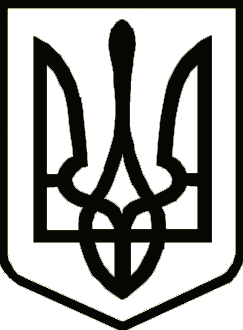 НОСІВСЬКА МІСЬКА РАДАВІДДІЛ ОСВІТИ, СІМ’Ї, МОЛОДІ ТА СПОРТУНАКазВнесення змін до наказу відділу освіти, сім’ї,молоді та спорту від 19.07.2022 №54 «Про прийняття в експлуатацію приміщеньзакладів освіти Носівської територіальної громадита визначення їх готовності до 2022-2023 н.р».З метою оптимізації виконання заходів з підготовки закладів освіти до нового навчального року та опалювального сезону в умовах воєнного стану з урахуванням доручення Прем’єр-міністра України від 10.06.2022 № 14529/0/1-22 та листа МОН від 22.07.2022 № 1/8298-22 «Про склад комісії з перевірки готовності закладів освіти до нового навчального року» Міністерство освіти і науки України,  враховуючи оновлені інструктивно-методичні матеріали щодо порядку підготовки закладу освіти до нового навчального року та опалювального сезону з питань цивільного захисту, охорони праці та безпеки життєдіяльності на заміну інструктивно-методичних матеріалів, що надіслані листом МОН від 11.07.2022 № 1/7707-22  н а к а з у ю: Внести зміни до наказу відділу освіти сім’ї, молоді та спорту від 19.07.2022 №54 «Про прийняття в експлуатацію приміщень закладів освіти Носівської територіальної громади та визначення їх готовності до 2022-2023 н.р», а саме:1.1. додаток 1 викласти в новій редакції (додається).1.2. додаток 1 наказу наказу відділу освіти сім’ї, молоді та спорту від 19.07.2022 №54 «Про прийняття в експлуатацію приміщень закладів освіти Носівської територіальної громади та визначення їх готовності до 2022-2023 н.р». вважати недійсним.2. Відповідальність за виконання даного наказу покласти на головного спеціаліста відділу О.Гузь, керівників закладів освіти І.Нечес, С.Дубовик, Л.Печерну, Н.Хоменко, О.Куїч, В.Вовкогон, В.Боженка, О.Ілляша, Н.Чорну, Н.Бичук, В.Жук, Р.Кузьменко, С.Трейтяк, М.Тертишник, Т.Макуху.3. Контроль за виконання даного наказу залишаю за собою.Начальник                                                                                Наталія ТОНКОНОГ                                                                          Додаток 1 до наказу відділу освіти, сім’ї, молоді та спорту від 05.08.2022 р. № 59Склад комісіїз прийняття в експлуатацію приміщеньНосівського ліцею №1 Носівської міської ради Чернігівської областіГолова комісіїВікторія ВЕРШНЯК               -   заступник міського голови з питань                                                       діяльності виконавчих органівЗаступник голови комісіїНаталія ТОНКОНОГ               -   начальник відділу освіти, сім’ї, молоді                                                        та спорту  Носівської міської радиСекретар комісіїОльга ГУЗЬ                             -   головний спеціаліст відділу освіти, сім’ї, молоді                                                    та спорту Носівської міської радиЧлени комісіїВалентин ПРОЦЕНКО         -   заступник начальника відділу житлово-                                                     комунального господарства та благоустрою –                                                      інспектор з благоустрою виконавчого апарату                                                       міської радиЛариса МОСКАЛЕЦЬ          -   головний спеціаліст відділу державного                                                    нагляду за дотриманням санітарного                                                    законодавства Носівського управління                                                    Головного управління                                                    Держпродспоживслужби в Чернігівській                                                    областіОлексій СЛЮСАРЕНКО   -   провідний інспектор ВЗНС Ніжинського РУ ГУ                                                  ДСНС України у Чернігівській області – капітан                                                  служби цивільного ЗахистуСергій КОМАР                         -   начальник ВП №1 (м.Носівка)Ніжинського РВП                                                    ГУНП Чернігівської області – майор поліціїТетяна ГОРБАЩЕНКО         -   головний спеціаліст відділу освіти, сім’ї, молоді                                                    та спорту Носівської міської радиАндрій ЛЕВЕНЕЦЬ              -   начальник групи централізованого                                                    обслуговування відділу освіти, сім’ї, молоді                                                    та спорту Носівської міської радиІрина НЕЧЕС                     -   директор Носівського ліцею № 1 Носівської міської                                                 ради Чернігівської областіСклад комісіїз прийняття в експлуатацію приміщень Носівської початкової школи Носівської міської ради Чернігівської областіГолова комісіїВікторія ВЕРШНЯК               -   заступник міського голови з питань                                                       діяльності виконавчих органівЗаступник голови комісіїНаталія ТОНКОНОГ               -   начальник відділу освіти, сім’ї, молоді                                                        та спорту  Носівської міської радиСекретар комісіїОльга ГУЗЬ                             -   головний спеціаліст відділу освіти, сім’ї, молоді                                                    та спорту Носівської міської радиЧлени комісіїВалентин ПРОЦЕНКО         -   заступник начальника відділу житлово-                                                     комунального господарства та благоустрою –                                                      інспектор з благоустрою виконавчого апарату                                                       міської радиЛариса МОСКАЛЕЦЬ          -   головний спеціаліст відділу державного                                                    нагляду за дотриманням санітарного                                                    законодавства Носівського управління                                                    Головного управління                                                    Держпродспоживслужби в Чернігівській                                                    областіОлексій СЛЮСАРЕНКО   -   провідний інспектор ВЗНС Ніжинського РУ ГУ                                                  ДСНС України у Чернігівській області – капітан                                                  служби цивільного ЗахистуСергій КОМАР                         -   начальник ВП №1 (м.Носівка)Ніжинського РВП                                                    ГУНП Чернігівської області – майор поліціїТетяна ГОРБАЩЕНКО         -   головний спеціаліст відділу освіти, сім’ї, молоді                                                    та спорту Носівської міської радиАндрій ЛЕВЕНЕЦЬ              -   начальник групи централізованого                                                    обслуговування відділу освіти, сім’ї, молоді                                                    та спорту Носівської міської радиСвітлана ДУБОВИК       -   директор Носівської початкової школи Носівської                                                міської  ради Чернігівської областіСклад комісіїз прийняття в експлуатацію приміщень Носівської гімназії №2 Носівської міської ради Чернігівської областіГолова комісіїВікторія ВЕРШНЯК               -   заступник міського голови з питань                                                       діяльності виконавчих органівЗаступник голови комісіїНаталія ТОНКОНОГ               -   начальник відділу освіти, сім’ї, молоді                                                        та спорту  Носівської міської радиСекретар комісіїОльга ГУЗЬ                             -   головний спеціаліст відділу освіти, сім’ї, молоді                                                    та спорту Носівської міської радиЧлени комісіїВалентин ПРОЦЕНКО         -   заступник начальника відділу житлово-                                                     комунального господарства та благоустрою –                                                      інспектор з благоустрою виконавчого апарату                                                       міської радиЛариса МОСКАЛЕЦЬ          -   головний спеціаліст відділу державного                                                    нагляду за дотриманням санітарного                                                    законодавства Носівського управління                                                    Головного управління                                                    Держпродспоживслужби в Чернігівській                                                    областіОлексій СЛЮСАРЕНКО   -   провідний інспектор ВЗНС Ніжинського РУ ГУ                                                  ДСНС України у Чернігівській області – капітан                                                  служби цивільного ЗахистуСергій КОМАР                         -   начальник ВП №1 (м.Носівка)Ніжинського РВП                                                    ГУНП Чернігівської області – майор поліціїТетяна ГОРБАЩЕНКО         -   головний спеціаліст відділу освіти, сім’ї, молоді                                                    та спорту Носівської міської радиАндрій ЛЕВЕНЕЦЬ              -   начальник групи централізованого                                                    обслуговування відділу освіти, сім’ї, молоді                                                    та спорту Носівської міської радиЛюбов ПЕЧЕРНА             -   директор Носівської гімназії №2 Носівської                                                міської  ради Чернігівської областіСклад комісіїз прийняття в експлуатацію приміщень Носівської гімназії №3 Носівської міської ради Чернігівської областіГолова комісіїВікторія ВЕРШНЯК               -   заступник міського голови з питань                                                       діяльності виконавчих органівЗаступник голови комісіїНаталія ТОНКОНОГ               -   начальник відділу освіти, сім’ї, молоді                                                        та спорту  Носівської міської радиСекретар комісіїОльга ГУЗЬ                             -   головний спеціаліст відділу освіти, сім’ї, молоді                                                    та спорту Носівської міської радиЧлени комісіїВалентин ПРОЦЕНКО         -   заступник начальника відділу житлово-                                                     комунального господарства та благоустрою –                                                      інспектор з благоустрою виконавчого апарату                                                       міської радиЛариса МОСКАЛЕЦЬ          -   головний спеціаліст відділу державного                                                    нагляду за дотриманням санітарного                                                    законодавства Носівського управління                                                    Головного управління                                                    Держпродспоживслужби в Чернігівській                                                    областіОлексій СЛЮСАРЕНКО   -   провідний інспектор ВЗНС Ніжинського РУ ГУ                                                  ДСНС України у Чернігівській області – капітан                                                  служби цивільного ЗахистуСергій КОМАР                         -   начальник ВП №1 (м.Носівка)Ніжинського РВП                                                    ГУНП Чернігівської області – майор поліціїТетяна ГОРБАЩЕНКО         -   головний спеціаліст відділу освіти, сім’ї, молоді                                                    та спорту Носівської міської радиАндрій ЛЕВЕНЕЦЬ              -   начальник групи централізованого                                                    обслуговування відділу освіти, сім’ї, молоді                                                    та спорту Носівської міської радиНадія ХОМЕНКО                -   директор Носівської гімназії №3 Носівської                                                міської  ради Чернігівської областіСклад комісіїз прийняття в експлуатацію приміщень Носівської гімназії №2 Носівської міської ради Чернігівської областіГолова комісіїВікторія ВЕРШНЯК               -   заступник міського голови з питань                                                       діяльності виконавчих органівЗаступник голови комісіїНаталія ТОНКОНОГ               -   начальник відділу освіти, сім’ї, молоді                                                        та спорту  Носівської міської радиСекретар комісіїОльга ГУЗЬ                             -   головний спеціаліст відділу освіти, сім’ї, молоді                                                    та спорту Носівської міської радиЧлени комісіїВалентин ПРОЦЕНКО         -   заступник начальника відділу житлово-                                                     комунального господарства та благоустрою –                                                      інспектор з благоустрою виконавчого апарату                                                       міської радиЛариса МОСКАЛЕЦЬ          -   головний спеціаліст відділу державного                                                    нагляду за дотриманням санітарного                                                    законодавства Носівського управління                                                    Головного управління                                                    Держпродспоживслужби в Чернігівській                                                    областіОлексій СЛЮСАРЕНКО   -   провідний інспектор ВЗНС Ніжинського РУ ГУ                                                  ДСНС України у Чернігівській області – капітан                                                  служби цивільного ЗахистуСергій КОМАР                         -   начальник ВП №1 (м.Носівка)Ніжинського РВП                                                    ГУНП Чернігівської області – майор поліціїТетяна ГОРБАЩЕНКО         -   головний спеціаліст відділу освіти, сім’ї, молоді                                                    та спорту Носівської міської радиАндрій ЛЕВЕНЕЦЬ              -   начальник групи централізованого                                                    обслуговування відділу освіти, сім’ї, молоді                                                    та спорту Носівської міської радиЛюбов ПЕЧЕРНА             -   директор Носівської гімназії №2 Носівської                                                міської  ради Чернігівської областіСклад комісіїз прийняття в експлуатацію приміщень Носівського ліцею №5 Носівської міської ради Чернігівської областіГолова комісіїВікторія ВЕРШНЯК               -   заступник міського голови з питань                                                       діяльності виконавчих органівЗаступник голови комісіїНаталія ТОНКОНОГ               -   начальник відділу освіти, сім’ї, молоді                                                        та спорту  Носівської міської радиСекретар комісіїОльга ГУЗЬ                             -   головний спеціаліст відділу освіти, сім’ї, молоді                                                    та спорту Носівської міської радиЧлени комісіїВалентин ПРОЦЕНКО         -   заступник начальника відділу житлово-                                                     комунального господарства та благоустрою –                                                      інспектор з благоустрою виконавчого апарату                                                       міської радиЛариса МОСКАЛЕЦЬ          -   головний спеціаліст відділу державного                                                    нагляду за дотриманням санітарного                                                    законодавства Носівського управління                                                    Головного управління                                                    Держпродспоживслужби в Чернігівській                                                    областіОлексій СЛЮСАРЕНКО   -   провідний інспектор ВЗНС Ніжинського РУ ГУ                                                  ДСНС України у Чернігівській області – капітан                                                  служби цивільного ЗахистуСергій КОМАР                         -   начальник ВП №1 (м.Носівка)Ніжинського РВП                                                    ГУНП Чернігівської області – майор поліціїТетяна ГОРБАЩЕНКО         -   головний спеціаліст відділу освіти, сім’ї, молоді                                                    та спорту Носівської міської радиАндрій ЛЕВЕНЕЦЬ              -   начальник групи централізованого                                                    обслуговування відділу освіти, сім’ї, молоді                                                    та спорту Носівської міської радиОлена КУЇЧ                       -   директор Носівського ліцею №5 Носівської                                                міської  ради Чернігівської областіСклад комісіїз прийняття в експлуатацію приміщень Володьководівицького ліцею  Носівської міської ради Чернігівської областіГолова комісіїВікторія ВЕРШНЯК               -   заступник міського голови з питань                                                       діяльності виконавчих органівЗаступник голови комісіїНаталія ТОНКОНОГ               -   начальник відділу освіти, сім’ї, молоді                                                        та спорту  Носівської міської радиСекретар комісіїОльга ГУЗЬ                             -   головний спеціаліст відділу освіти, сім’ї, молоді                                                    та спорту Носівської міської радиЧлени комісіїВалентин ПРОЦЕНКО         -   заступник начальника відділу житлово-                                                     комунального господарства та благоустрою –                                                      інспектор з благоустрою виконавчого апарату                                                       міської радиЛариса МОСКАЛЕЦЬ          -   головний спеціаліст відділу державного                                                    нагляду за дотриманням санітарного                                                    законодавства Носівського управління                                                    Головного управління                                                    Держпродспоживслужби в Чернігівській                                                    областіОлексій СЛЮСАРЕНКО   -   провідний інспектор ВЗНС Ніжинського РУ ГУ                                                  ДСНС України у Чернігівській області – капітан                                                  служби цивільного ЗахистуСергій КОМАР                         -   начальник ВП №1 (м.Носівка)Ніжинського РВП                                                    ГУНП Чернігівської області – майор поліціїТетяна ГОРБАЩЕНКО         -   головний спеціаліст відділу освіти, сім’ї, молоді                                                    та спорту Носівської міської радиАндрій ЛЕВЕНЕЦЬ              -   начальник групи централізованого                                                    обслуговування відділу освіти, сім’ї, молоді                                                    та спорту Носівської міської радиВалентина ВОВКОГОН     -   директор Володьководівицького ліцею Носівської                                                міської  ради Чернігівської областіСклад комісіїз прийняття в експлуатацію приміщень Досліднянської гімназії  Носівської міської ради Чернігівської областіГолова комісіїВікторія ВЕРШНЯК               -   заступник міського голови з питань                                                       діяльності виконавчих органівЗаступник голови комісіїНаталія ТОНКОНОГ               -   начальник відділу освіти, сім’ї, молоді                                                        та спорту  Носівської міської радиСекретар комісіїОльга ГУЗЬ                             -   головний спеціаліст відділу освіти, сім’ї, молоді                                                    та спорту Носівської міської радиЧлени комісіїВалентин ПРОЦЕНКО         -   заступник начальника відділу житлово-                                                     комунального господарства та благоустрою –                                                      інспектор з благоустрою виконавчого апарату                                                       міської радиЛариса МОСКАЛЕЦЬ          -   головний спеціаліст відділу державного                                                    нагляду за дотриманням санітарного                                                    законодавства Носівського управління                                                    Головного управління                                                    Держпродспоживслужби в Чернігівській                                                    областіОлексій СЛЮСАРЕНКО   -   провідний інспектор ВЗНС Ніжинського РУ ГУ                                                  ДСНС України у Чернігівській області – капітан                                                  служби цивільного ЗахистуСергій КОМАР                         -   начальник ВП №1 (м.Носівка)Ніжинського РВП                                                    ГУНП Чернігівської області – майор поліціїТетяна ГОРБАЩЕНКО         -   головний спеціаліст відділу освіти, сім’ї, молоді                                                    та спорту Носівської міської радиАндрій ЛЕВЕНЕЦЬ              -   начальник групи централізованого                                                    обслуговування відділу освіти, сім’ї, молоді                                                    та спорту Носівської міської радиВіктор БОЖЕНКО             -   директор Досліднянської гімназії Носівської                                                міської  ради Чернігівської областіСклад комісіїз прийняття в експлуатацію приміщень Держанівської гімназії  Носівської міської ради Чернігівської областіГолова комісіїВікторія ВЕРШНЯК               -   заступник міського голови з питань                                                       діяльності виконавчих органівЗаступник голови комісіїНаталія ТОНКОНОГ               -   начальник відділу освіти, сім’ї, молоді                                                        та спорту  Носівської міської радиСекретар комісіїОльга ГУЗЬ                             -   головний спеціаліст відділу освіти, сім’ї, молоді                                                    та спорту Носівської міської радиЧлени комісіїВалентин ПРОЦЕНКО         -   заступник начальника відділу житлово-                                                     комунального господарства та благоустрою –                                                      інспектор з благоустрою виконавчого апарату                                                       міської радиЛариса МОСКАЛЕЦЬ          -   головний спеціаліст відділу державного                                                    нагляду за дотриманням санітарного                                                    законодавства Носівського управління                                                    Головного управління                                                    Держпродспоживслужби в Чернігівській                                                    областіОлексій СЛЮСАРЕНКО   -   провідний інспектор ВЗНС Ніжинського РУ ГУ                                                  ДСНС України у Чернігівській області – капітан                                                  служби цивільного ЗахистуСергій КОМАР                         -   начальник ВП №1 (м.Носівка)Ніжинського РВП                                                    ГУНП Чернігівської області – майор поліціїТетяна ГОРБАЩЕНКО         -   головний спеціаліст відділу освіти, сім’ї, молоді                                                    та спорту Носівської міської радиАндрій ЛЕВЕНЕЦЬ              -   начальник групи централізованого                                                    обслуговування відділу освіти, сім’ї, молоді                                                    та спорту Носівської міської радиНіна  ЧОРНА                   -   директор Держанівської гімназії Носівської                                                міської  ради Чернігівської областіСклад комісіїз прийняття в експлуатацію приміщень Сулацької гімназії  Носівської міської ради Чернігівської областіГолова комісіїВікторія ВЕРШНЯК               -   заступник міського голови з питань                                                       діяльності виконавчих органівЗаступник голови комісіїНаталія ТОНКОНОГ               -   начальник відділу освіти, сім’ї, молоді                                                        та спорту  Носівської міської радиСекретар комісіїОльга ГУЗЬ                             -   головний спеціаліст відділу освіти, сім’ї, молоді                                                    та спорту Носівської міської радиЧлени комісіїВалентин ПРОЦЕНКО         -   заступник начальника відділу житлово-                                                     комунального господарства та благоустрою –                                                      інспектор з благоустрою виконавчого апарату                                                       міської радиЛариса МОСКАЛЕЦЬ          -   головний спеціаліст відділу державного                                                    нагляду за дотриманням санітарного                                                    законодавства Носівського управління                                                    Головного управління                                                    Держпродспоживслужби в Чернігівській                                                    областіОлексій СЛЮСАРЕНКО   -   провідний інспектор ВЗНС Ніжинського РУ ГУ                                                  ДСНС України у Чернігівській області – капітан                                                  служби цивільного ЗахистуСергій КОМАР                         -   начальник ВП №1 (м.Носівка)Ніжинського РВП                                                    ГУНП Чернігівської області – майор поліціїТетяна ГОРБАЩЕНКО         -   головний спеціаліст відділу освіти, сім’ї, молоді                                                    та спорту Носівської міської радиАндрій ЛЕВЕНЕЦЬ              -   начальник групи централізованого                                                    обслуговування відділу освіти, сім’ї, молоді                                                    та спорту Носівської міської радиОлег ІЛЛЯШ                     -   директор Сулацької гімназії Носівської                                                міської  ради Чернігівської області     Склад комісіїз прийняття в експлуатацію приміщень Сулацької гімназії  Носівської міської ради Чернігівської областіГолова комісіїВікторія ВЕРШНЯК               -   заступник міського голови з питань                                                       діяльності виконавчих органівЗаступник голови комісіїНаталія ТОНКОНОГ               -   начальник відділу освіти, сім’ї, молоді                                                        та спорту  Носівської міської радиСекретар комісіїОльга ГУЗЬ                             -   головний спеціаліст відділу освіти, сім’ї, молоді                                                    та спорту Носівської міської радиЧлени комісіїВалентин ПРОЦЕНКО         -   заступник начальника відділу житлово-                                                     комунального господарства та благоустрою –                                                      інспектор з благоустрою виконавчого апарату                                                       міської радиЛариса МОСКАЛЕЦЬ          -   головний спеціаліст відділу державного                                                    нагляду за дотриманням санітарного                                                    законодавства Носівського управління                                                    Головного управління                                                    Держпродспоживслужби в Чернігівській                                                    областіОлексій СЛЮСАРЕНКО   -   провідний інспектор ВЗНС Ніжинського РУ ГУ                                                  ДСНС України у Чернігівській області – капітан                                                  служби цивільного ЗахистуСергій КОМАР                         -   начальник ВП №1 (м.Носівка)Ніжинського РВП                                                    ГУНП Чернігівської області – майор поліціїТетяна ГОРБАЩЕНКО         -   головний спеціаліст відділу освіти, сім’ї, молоді                                                    та спорту Носівської міської радиАндрій ЛЕВЕНЕЦЬ              -   начальник групи централізованого                                                    обслуговування відділу освіти, сім’ї, молоді                                                    та спорту Носівської міської радиОлег ІЛЛЯШ                     -   директор Сулацької гімназії Носівської                                                міської  ради Чернігівської областіСклад комісіїз прийняття в експлуатацію приміщень Носівського дошкільного навчального закладу  №1 «Барвінок»  комбінованого типу Носівської міської ради Чернігівської областіГолова комісіїВікторія ВЕРШНЯК               -   заступник міського голови з питань                                                       діяльності виконавчих органівЗаступник голови комісіїНаталія ТОНКОНОГ               -   начальник відділу освіти, сім’ї, молоді                                                        та спорту  Носівської міської радиСекретар комісіїОльга ГУЗЬ                             -   головний спеціаліст відділу освіти, сім’ї, молоді                                                    та спорту Носівської міської радиЧлени комісіїВалентин ПРОЦЕНКО         -   заступник начальника відділу житлово-                                                     комунального господарства та благоустрою –                                                      інспектор з благоустрою виконавчого апарату                                                       міської радиЛариса МОСКАЛЕЦЬ          -   головний спеціаліст відділу державного                                                    нагляду за дотриманням санітарного                                                    законодавства Носівського управління                                                    Головного управління                                                    Держпродспоживслужби в Чернігівській                                                    областіОлексій СЛЮСАРЕНКО   -   провідний інспектор ВЗНС Ніжинського РУ ГУ                                                  ДСНС України у Чернігівській області – капітан                                                  служби цивільного ЗахистуСергій КОМАР                         -   начальник ВП №1 (м.Носівка)Ніжинського РВП                                                    ГУНП Чернігівської області – майор поліціїТетяна ГОРБАЩЕНКО         -   головний спеціаліст відділу освіти, сім’ї, молоді                                                    та спорту Носівської міської радиАндрій ЛЕВЕНЕЦЬ              -   начальник групи централізованого                                                    обслуговування відділу освіти, сім’ї, молоді                                                    та спорту Носівської міської радиНаталія БИЧУК                   -   завідувач Носівського дошкільного навчального                                                     закладу №1 «Барвінок» комбінованого типу                                                   міської  ради Чернігівської областіСклад комісіїз прийняття в експлуатацію приміщень Носівського дошкільного навчального закладу «Ромашка»  Носівської міської ради Чернігівської областіГолова комісіїВікторія ВЕРШНЯК               -   заступник міського голови з питань                                                       діяльності виконавчих органівЗаступник голови комісіїНаталія ТОНКОНОГ               -   начальник відділу освіти, сім’ї, молоді                                                        та спорту  Носівської міської радиСекретар комісіїОльга ГУЗЬ                             -   головний спеціаліст відділу освіти, сім’ї, молоді                                                    та спорту Носівської міської радиЧлени комісіїВалентин ПРОЦЕНКО         -   заступник начальника відділу житлово-                                                     комунального господарства та благоустрою –                                                      інспектор з благоустрою виконавчого апарату                                                       міської радиЛариса МОСКАЛЕЦЬ          -   головний спеціаліст відділу державного                                                    нагляду за дотриманням санітарного                                                    законодавства Носівського управління                                                    Головного управління                                                    Держпродспоживслужби в Чернігівській                                                    областіОлексій СЛЮСАРЕНКО   -   провідний інспектор ВЗНС Ніжинського РУ ГУ                                                  ДСНС України у Чернігівській області – капітан                                                  служби цивільного ЗахистуСергій КОМАР                         -   начальник ВП №1 (м.Носівка)Ніжинського РВП                                                    ГУНП Чернігівської області – майор поліціїТетяна ГОРБАЩЕНКО         -   головний спеціаліст відділу освіти, сім’ї, молоді                                                    та спорту Носівської міської радиАндрій ЛЕВЕНЕЦЬ              -   начальник групи централізованого                                                    обслуговування відділу освіти, сім’ї, молоді                                                    та спорту Носівської міської радиВалентина ЖУК                   -   завідувач Носівського дошкільного навчального                                                     закладу  «Ромашка»  міської  ради Чернігівської                                                    областіСклад комісіїз прийняття в експлуатацію приміщень Володьководівицького дошкільного навчального закладу «Дзвіночок»  Носівської міської ради Чернігівської областіГолова комісіїВікторія ВЕРШНЯК               -   заступник міського голови з питань                                                       діяльності виконавчих органівЗаступник голови комісіїНаталія ТОНКОНОГ               -   начальник відділу освіти, сім’ї, молоді                                                        та спорту  Носівської міської радиСекретар комісіїОльга ГУЗЬ                             -   головний спеціаліст відділу освіти, сім’ї, молоді                                                    та спорту Носівської міської радиЧлени комісіїВалентин ПРОЦЕНКО         -   заступник начальника відділу житлово-                                                     комунального господарства та благоустрою –                                                      інспектор з благоустрою виконавчого апарату                                                       міської радиЛариса МОСКАЛЕЦЬ          -   головний спеціаліст відділу державного                                                    нагляду за дотриманням санітарного                                                    законодавства Носівського управління                                                    Головного управління                                                    Держпродспоживслужби в Чернігівській                                                    областіОлексій СЛЮСАРЕНКО   -   провідний інспектор ВЗНС Ніжинського РУ ГУ                                                  ДСНС України у Чернігівській області – капітан                                                  служби цивільного ЗахистуСергій КОМАР                         -   начальник ВП №1 (м.Носівка)Ніжинського РВП                                                    ГУНП Чернігівської області – майор поліціїТетяна ГОРБАЩЕНКО         -   головний спеціаліст відділу освіти, сім’ї, молоді                                                    та спорту Носівської міської радиАндрій ЛЕВЕНЕЦЬ              -   начальник групи централізованого                                                    обслуговування відділу освіти, сім’ї, молоді                                                    та спорту Носівської міської радиРаїса КУЗЬМЕНКО       -   завідувач Володьководівицького дошкільного                                              навчального закладу «Дзвіночок» Носівської                                               міської  ради Чернігівської  областіСклад комісіїз прийняття в експлуатацію приміщень КПНЗ «ДЮСШ»  Носівської міської ради Чернігівської областіГолова комісіїВікторія ВЕРШНЯК               -   заступник міського голови з питань                                                       діяльності виконавчих органівЗаступник голови комісіїНаталія ТОНКОНОГ               -   начальник відділу освіти, сім’ї, молоді                                                        та спорту  Носівської міської радиСекретар комісіїОльга ГУЗЬ                             -   головний спеціаліст відділу освіти, сім’ї, молоді                                                    та спорту Носівської міської радиЧлени комісіїВалентин ПРОЦЕНКО         -   заступник начальника відділу житлово-                                                     комунального господарства та благоустрою –                                                      інспектор з благоустрою виконавчого апарату                                                       міської радиЛариса МОСКАЛЕЦЬ          -   головний спеціаліст відділу державного                                                    нагляду за дотриманням санітарного                                                    законодавства Носівського управління                                                    Головного управління                                                    Держпродспоживслужби в Чернігівській                                                    областіОлексій СЛЮСАРЕНКО   -   провідний інспектор ВЗНС Ніжинського РУ ГУ                                                  ДСНС України у Чернігівській області – капітан                                                  служби цивільного ЗахистуСергій КОМАР                         -   начальник ВП №1 (м.Носівка)Ніжинського РВП                                                    ГУНП Чернігівської області – майор поліціїТетяна ГОРБАЩЕНКО         -   головний спеціаліст відділу освіти, сім’ї, молоді                                                    та спорту Носівської міської радиАндрій ЛЕВЕНЕЦЬ              -   начальник групи централізованого                                                    обслуговування відділу освіти, сім’ї, молоді                                                    та спорту Носівської міської радиМикола ТЕРТИШНИК        -   директор КПНЗ «ДЮСШ» Носівської                                                     міської  ради  Чернігівської  областіСклад комісіїз прийняття в експлуатацію приміщеньКЗ  ЦДЮТ  Носівської міської ради Чернігівської областіГолова комісіїВікторія ВЕРШНЯК               -   заступник міського голови з питань                                                       діяльності виконавчих органівЗаступник голови комісіїНаталія ТОНКОНОГ               -   начальник відділу освіти, сім’ї, молоді                                                        та спорту  Носівської міської радиСекретар комісіїОльга ГУЗЬ                             -   головний спеціаліст відділу освіти, сім’ї, молоді                                                    та спорту Носівської міської радиЧлени комісіїВалентин ПРОЦЕНКО         -   заступник начальника відділу житлово-                                                     комунального господарства та благоустрою –                                                      інспектор з благоустрою виконавчого апарату                                                       міської радиЛариса МОСКАЛЕЦЬ          -   головний спеціаліст відділу державного                                                    нагляду за дотриманням санітарного                                                    законодавства Носівського управління                                                    Головного управління                                                    Держпродспоживслужби в Чернігівській                                                    областіОлексій СЛЮСАРЕНКО   -   провідний інспектор ВЗНС Ніжинського РУ ГУ                                                  ДСНС України у Чернігівській області – капітан                                                  служби цивільного ЗахистуСергій КОМАР                         -   начальник ВП №1 (м.Носівка)Ніжинського РВП                                                    ГУНП Чернігівської області – майор поліціїТетяна ГОРБАЩЕНКО         -   головний спеціаліст відділу освіти, сім’ї, молоді                                                    та спорту Носівської міської радиАндрій ЛЕВЕНЕЦЬ              -   начальник групи централізованого                                                    обслуговування відділу освіти, сім’ї, молоді                                                    та спорту Носівської міської радиСвітлана ТРЕЙТЯК        -   директор КЗ «ЦДЮТ» Носівської                                                     міської  ради  Чернігівської  областіСклад комісіїз прийняття в експлуатацію приміщеньКУ «ІРЦ»  Носівської міської ради Чернігівської областіГолова комісіїВікторія ВЕРШНЯК               -   заступник міського голови з питань                                                       діяльності виконавчих органівЗаступник голови комісіїНаталія ТОНКОНОГ               -   начальник відділу освіти, сім’ї, молоді                                                        та спорту  Носівської міської радиСекретар комісіїОльга ГУЗЬ                             -   головний спеціаліст відділу освіти, сім’ї, молоді                                                    та спорту Носівської міської радиЧлени комісіїВалентин ПРОЦЕНКО         -   заступник начальника відділу житлово-                                                     комунального господарства та благоустрою –                                                      інспектор з благоустрою виконавчого апарату                                                       міської радиЛариса МОСКАЛЕЦЬ          -   головний спеціаліст відділу державного                                                    нагляду за дотриманням санітарного                                                    законодавства Носівського управління                                                    Головного управління                                                    Держпродспоживслужби в Чернігівській                                                    областіОлексій СЛЮСАРЕНКО   -   провідний інспектор ВЗНС Ніжинського РУ ГУ                                                  ДСНС України у Чернігівській області – капітан                                                  служби цивільного ЗахистуСергій КОМАР                         -   начальник ВП №1 (м.Носівка)Ніжинського РВП                                                    ГУНП Чернігівської області – майор поліціїТетяна ГОРБАЩЕНКО         -   головний спеціаліст відділу освіти, сім’ї, молоді                                                    та спорту Носівської міської радиАндрій ЛЕВЕНЕЦЬ              -   начальник групи централізованого                                                    обслуговування відділу освіти, сім’ї, молоді                                                    та спорту Носівської міської радиТетяна МАКУХА        -           директор КУ «ІРЦ» Носівської                                                     міської  ради  Чернігівської  області05 серпня2022 року   Носівка			                 №59